ПОСТАНОВЛЕНИЕот «17» Ноября 2016 г.  № 195а. МамхегО проведении аукциона на право заключения договора аренды земельного участкаВ соответствии со ст.39.6.и 39.11 Земельного кодекса Российской Федерации № 136-ФЗ и руководствуясь п.3 ст. 42 Устава   муниципального образования «Мамхегское сельское поселение», глава администрации МО «Мамхегское сельское поселение»,                                                           Постановляю:1. Назначить на 26 декабря 2016 года в 10 часов по московскому времени аукцион открытый по составу участников и форме подачи предложений на право заключения договора аренды земельного участка государственная собственность на которую не разграничена, с кадастровым номером 01:07:1300001:144, с местоположением: Республика Адыгея, Шовгеновский район, а. Мамхег, ул. Строительная , 7, площадью 4950 кв.м., из категории   земель «земли населенных пунктов», с разрешенным использованием: Для личного подсобного хозяйства2. Начальную цену предмета аукциона на право заключения договора аренды земельного участка установить в размере ежегодной арендной платы равной трем процентам кадастровой стоимости участка.3. Шаг аукциона установить в размере трех процентов начальной цены предмета аукциона.4. Размер задатка, вносимого претендентом для участия в аукционе установить в размере пятидесяти  процентах от начальной цены предмета аукциона.5. Извещение о проведении аукциона разместить на официальном сайте Российской Федерации в информационно-телекоммуникационной сети "Интернет" www.torgi.gov.ru/"для размещения информации о проведении торгов, определенном Правительством Российской Федерации,  на официальном сайте в информационно-телекоммуникационной сети "Интернет"  муниципального образования  «Мамхегское сельское поселение» www.mamhegskoe.ru/"и опубликовать в районной газете «ЗАРЯ»,  не менее чем за тридцать дней до дня проведения аукциона. Указанное извещение должно быть доступно для ознакомления всем заинтересованным лицам без взимания платы.6. Создать комиссию для  организации и проведения аукциона на право заключения договора аренды земельного участка в следующем составе:- Хамерзоков А.Ю.–заместитель главы администрации МО «Мамхегское сельское поселение», председатель комиссии;- Аутлева З.Р. –главный специалист по финансам администрации МО «Мамхегское сельское поселение», заместитель председателя комиссии;-Тлевцежев  Д.К. - депутат Совета народных депутатов МО «Мамхегское сельское поселение, член комиссии (по согласованию);- Зафесов М.Р. – Ведущий  специалист (юрист) администрации МО «Мамхегское сельское поселение», член комиссии.- Хамерзоков Р.А. Специалисту 1 категории по земельно-имущественным отношениям благоустройству и ЖКХ  администрации МО «Мамхегское сельское поселение»   осуществить  организационно-техническое обеспечение деятельности Комиссии.- Хамерзоков А.Ю - контроль за исполнением настоящего постановления возложить на заместителя главы администрации МО «Мамхегское сельское поселение»Глава администрации  МО«Мамхегское сельское поселение»				Р.А. Тахумов «22» ноября 2016г.Извещение о проведении аукциона на право заключения договора аренды земельного участка1) Организатор аукциона – администрация МО «Мамхегское сельское поселение»  (385440, Шовгеновский район, а. Мамхег, ул. Советская, 54а, оф. сайт: электронная почта www.:sp-mamhеg@mail.ru"ru,  тел. (87773)  9- 22 -34). 2) Уполномоченный орган на проведение аукциона: Администрации МО «Мамхегское сельское поселение».Реквизиты решения о проведении аукциона: постановление главы администрации МО «Мамхегское сельское поселение»  № 195  от 17.11.2016г. «О  проведении  аукциона на право заключения договора аренды земельного участка». 3) Место, дата, время и порядок проведения аукциона:Дата начала приема заявок – 22 ноября 2016 года.Время и место приема заявок - по рабочим дням с 9-00 час. до 18-00 час. (в пятницу с 9-00 час. до 17-00час. по московскому времени, перерыв с 13.00час. до 14.00 час.) по адресу: 385440, Республика Адыгея, Шовгеновский район, а. Мамхег, ул. Советская 54 а. Прием заявок осуществляет  Администрация МО «Мамхегское сельское поселение».Дата окончания приема заявок – 22 декабря 2016 года.Дата, время и место определения участников аукциона – 23 декабря 2016 года в 10 часов 00 минут по адресу: Республика Адыгея, Шовгеновский район, а. Мамхег, ул. Советская 54 а.Дата,  время  и место подведения итогов аукциона (дата проведения аукциона) 26 декабря  2016 года в 10 часов 00 минут по адресу организатора аукциона.Форма торгов – аукцион, открытый по составу участников и форме подачи предложений.Порядок проведения аукциона и определения его победителя:         Участникам аукциона выдаются пронумерованные билеты         Аукцион начинается с соглашения наименования предмета аукциона, начальной цены предмета аукциона (начального размера арендной платы), «шага аукциона» и порядка проведения аукциона.          «Шаг аукциона» не меняется в течение всего аукциона.            После оглашения начальной цены участникам предлагается заявлять свои предложения по цене, превышающую начальную цену. Каждая последующая цена, превышающая предыдущую цену на «шаг аукциона», заявляется участниками путем поднятия билета.           Организатор аукциона называет номер билета участника, который первым заявил последующую цену, указывает на этого участника и объявляет заявленную цену как цену продажи. При отсутствии предложений на повышение цены со стороны иных участников аукциона председатель аукционной комиссий повторяет эту сумму три раза. Если до третьего повторения заявленной цены ни один из участников аукциона не поднял билет и не заявил последующую цену, аукцион завершается.            По результатам аукциона на право заключения договора аренды земельного участка определяется ежегодный размер арендной платы.            Победителем аукциона признается участник аукциона, предложивший наибольший размер ежегодной арендной платы за земельный участок.            По завершении аукциона председатель аукционной комиссий объявляет об окончании проведения аукциона на право заключения договора аренды земельного участка, называет цену размера ежегодной арендной платы за земельный участок и номер билета победителя аукциона.            В случае, если в аукционе участвовал только один участник или при проведении аукциона не присутствовал ни один из участников аукциона, либо в случае, если после троекратного объявления предложения о начальной цене предмета аукциона не поступило ни одного предложения о цене предмета аукциона, которое предусматривало бы более высокую цену предмета аукциона, аукцион признается несостоявшимся.            Результаты аукциона оформляются протоколом, который составляет организатор аукциона. Протокол о результатах аукциона составляется в двух экземплярах, один из которых передается победителю аукциона, а второй остается у организатора аукциона.             Протокол о результатах аукциона размещается на официальном сайте в течение одного рабочего дня со дня подписания данного протокола.             Организатор аукциона направляет победителю аукциона или единственному принявшему участие в аукционе его участнику три экземпляра подписанного проекта договора аренды земельного участка в десятидневный срок со дня составления протокола о результатах аукциона. При этом, размер ежегодной арендной платы по договору аренды земельного участка определяется в размере, предложенном победителем аукциона, или в случае заключения указанного договора с единственным принявшим участие в аукционе его участником устанавливается в размере, равном начальной цене предмета аукциона. Не допускается заключение указанных договоров ранее, чем через десять дней со дня размещения информации о результатах аукциона на официальном сайте.              Последствия уклонения победителя аукциона, а также организатора аукциона от подписания протокола о результатах аукциона, а также от заключения договора определяется в соответствии с законодательством Российской Федерации.              В случае, если на основании результатов рассмотрения заявок на участие в аукционе принято решение об отказе в допуске к участию в аукционе всех заявителей или о допуске к участию в аукционе и признании участником аукциона только одного заявителя, аукцион признается несостоявшимся.              В случае, если аукцион признан не состоявшимся и только один заявитель признан участником аукциона, уполномоченный орган в течение десяти дней со дня подписания протокола рассмотрения заявок на участие в аукционе, направляет заявителю три экземпляра подписанного проекта договора аренды земельного участка. При этом размер ежегодной арендной по договору аренды земельного участка определяется в размере, равном начальной цене предмета аукциона.              В случае если по окончании срока подачи заявок на участие в аукционе подана только одна заявка на участие в аукционе или не подано ни одной заявки на участие в аукционе, аукцион признается несостоявшимся. Если единственная заявка на участие в аукционе и заявитель, подавший указанную  заявку, соответствуют всем требованиям указанным в извещении о проведении аукциона условиям аукциона, уполномоченный орган в течение десяти дней со дня рассмотрения указанной заявки направляет заявителю три экземпляра подписанного проекта договора аренды земельного участка. При этом размер ежегодной арендной платы по договоры аренды земельного участка определяется в размере, равном начальной цене предмета аукциона. 4) Предмет аукциона.Право заключения договора аренды земельного участка государственная собственность на которую не разграничена, с кадастровым номером 01:07:3000001:144, с местоположением: Республика Адыгея, Шовгеновский район, а. Мамхег, ул. Строительная, № 7, площадью 4950 кв.м., из категории  земель «земли населенных пунктов», с разрешенным использованием: Для личного подсобного хозяйства Права на земельный участок не зарегистрированы, ограничения, обременения на него отсутствуют. Максимально и (или) минимально допустимые параметры разрешенного строительства объекта капитального строительства определяются по заданию на проектирование.  Технические условия подключения к сетям инженерно-технического обеспечения участка:- Газоснабжение –  имеется возможность технологического подсоединения к надземному газопроводу ДУ-76 низкого давления проложенного по ул. Строительная . Стоимость подключения составляет 7800 (семь тысяч восемьсот рублей).- Электроснабжение - в соответствии с п. 11 Правил технологического присоединения энергопринимающих устройств потребителей электрической энергии, объектов по производству электрической энергии, а также объектов электросетевого хозяйства, принадлежащих сетевым организациям и иным лицам, к электрическим сетям, утверждённым Постановлением Правительства РФ от 27 декабря 2004 года № 681 (с изменениями), размер платы за технологическое присоединение энергоринимающих устройств максимальной мощностью, не превышающей 15 кВт включительно (с учетом ранее  присоединённой в данной точке присоединения мощности), устанавливается исходя из стоимости мероприятий по технологическому присоединению в размере 550 рублей при условии, что расстояние от границ участка заявителя до объектов электросетевого хозяйства необходимого заявителю класса напряжения сетевой организации, в которую подана заявка, составляет не более 500 метров в сельской местности. Для присоединения к электрическим сетям объекта  необходимо заключение  договора на технологическое присоединение к электрическим сетям с ПАО «Кубаньэнерго». Заявку  на технологическое присоединение необходимо подать в филиале ПАО «Кубаньэнерго» Адыгейские электрические сети и выполнить положения, предусмотренные п. 7 и п.10 Привил технологического присоединения энергопринимающих устройств потребителей электрической энергии, объектов по производству электрической энергии, а также объектов электросетевого хозяйства, принадлежащих сетевым организациям и иным лицам, к электрическим сетям, утвержденным постановлением Правительства РФ от 27 декабря 2004г № 681 (с изменениями).    - Водоснабжение - имеется возможность технологического подсоединения к системе водоснабжения, расположенного по ул. Кирпичная. Необходимо заключить договор с владельцем сети об условиях подключения и оплаты работ. Подводящую сеть выполнить расчетного сечения.           Плата за подключение (техническое присоединение) на дату опубликования настоящего Извещения:	Подключение объекта к существующим сетям электро-, водо-, газоснабжению, обеспечивается подключением (технологическим присоединением) к ним за счет правообладателя земельного участка.          Сроки подключения объекта капитального строительства к сетям  инженерно-технического обеспечения:             Срок подключения объекта капитального строительства определяется договором с организациями, владеющими или осуществляющими эксплуатацию сетей, к которым планируется подключение объекта, но не должен выходить за рамки срока действия указанных технических условий.           По истечении срока действия технических условий работы по подключению объекта капитального строительства к сетям инженерно-технического обеспечения должны быть прекращены до момента получения новых технических условий или продления старых.	5) Начальная цена предмета аукциона на право заключения договора аренды земельного участка установлена в размере ежегодной арендной платы равной трем  процентам кадастровой стоимости участка, что составляет 1080рублей 04 копеек.	6) Шаг аукциона установлен в размере трех процентов начальной цены предмета аукциона, что составляет 324 рублей 01 копеек.	7) Размер задатка, вносимого претендентом для участия в аукционе: 50 % от начальной цены предмета аукциона, что составляет 540рублей 02 копеек.Форма заявки на участия в аукционе: согласно приложению № 1 к настоящему Извещению.Порядок приема заявок: Прием заявок на участие в аукционе и документов от заявителей, а так же ознакомление с информационными пакетами документов информации о технических условиях подключения объекта к сетям инженерно-технического обеспечения и о плате за подключение, по предмету торгов осуществляется уполномоченным органом в рабочие дни с 9.00 до 13.00 и с 14.00 до 18.00 со дня публикации настоящего Извещения до 18.00 часов 22 декабря 2016 года.Для участия в аукционе заявители представляют в установленный в извещении о проведении  аукциона срок следующие документы:заявка на участие в аукционе по установленной в извещении о проведении аукциона форме с указанием банковских реквизитов счета для возврата задатка;копии документов, удостоверяющих личность заявителя (для граждан);надлежащим образом заверенный перевод на русский язык документов о государственной регистрации юридического лица  в соответствии с  законодательством иностранного государства в случае, если заявителем является иностранное юридическое лицо; документы, подтверждающие внесение задатка.          Представление документов, подтверждающих внесение задатка, признается заключением соглашение о задатке.          Организатор аукциона не вправе требовать  представление иных документов.          Один заявитель вправе подать только одну на участие в аукционе.          Заявка на участие в аукционе, поступившая по истечению срока приема заявок, возвращается заявителю в день его поступления.          Заявитель имеет право отозвать принятую организатором аукциона заявку на участие в аукционе до дня окончания срока приема заявок, уведомив об этом в письменной форме организатора аукциона. Организатор аукциона обязан возвратить заявителю внесенный им задаток в течение трех рабочих дней со дня поступления уведомления об отзыве заявки. В случае отзыва заявки заявителем позднее  дня окончания срока приема заявок задаток возвращается в порядке, установленном для участников аукциона.          Заявитель не допускается к участию в аукционе в следующих случаях:          1) не представление необходимых для участия в аукционе документов или предоставление недостоверных сведений; 2) не поступление задатка на дату рассмотрения заявок на участие в аукционе;3) подача заявки на участие в аукционе лицом, которое в соответствий с Земельным кодексом Российской Федерации и другими федеральными законами не имеет права быть участником аукциона или приобрести земельный участок в аренду;4) наличие сведений о заявители, об учредителях (участниках), о членах коллегиальных исполнительных органов заявителя, лицах, исполняющих функции единоличного исполнительного органа заявителя, являющегося юридическим лицом, в предусмотренном Земельным кодексом Российской Федерации реестре недобросовестных участников аукциона.  Адрес места приема заявок: 352440, Россия, Республика Адыгея, Шовгеновский район, а. Мамхег, ул. Советская, 54а., тел. 9-22-34 Порядок внесения задатка претендентами для участия в аукционе:Задаток зачисляется в срок до 10 декабря 2016 года по следующим реквизитам: л/сч 04763001750; ИНН 0101005301;р/сч № 40204810300000000053 УФК по Республике Адыгея  ГРКЦ НБ Республика Адыгея Банка России  г. МайкопБИК 047908001;ОКТМО: 79640435;КПП 010101001КБК:  783 10606043100000110         В назначении платежа указывать: «внесения задатка для участия в аукционе».          Порядок возврата задатка участникам аукциона: задатки заявителям возвращаются в соответствии с реквизитами, указанными в заявке. Риск негативных  последствий несвоевременного уведомления организатора аукциона об изменении реквизитов для возврата задатка возлагается на заявителя.В случае принятия организатором аукциона решение об отказе в проведении аукциона, задатки возвращаются участникам аукциона в трехдневный срок.Организатор аукциона обязан вернуть заявителю, не допущенному в участию в аукционе, внесенный им задаток в течение трех рабочих дней со дня оформления протокола приема заявок на участие в аукционе.В течение трех рабочих дней со дня подписания протокола о результатах аукциона организатор аукциона обязан возвратить задатки лицам, участвующим в аукционе, но не победившим в нем.Задаток, внесённый лицом, признанным победителем аукциона, задаток, внесенный  иным лицом, с которым договор аренды земельного участка заключается в соответствии с пунктом 13,14 или 20 статьи 39.12 Земельного кодекса Российской Федерации, зачисляется в счет арендной платы за земельный участок. Задатки, внесенные этими лицами, не заключившими в установленном Земельным кодексом Российской Федерации порядке договор аренды земельного  участка вследствие уклонения от заключения договора аренды, не возвращаются.        Срок аренды земельного участка: 5 лет.        Осмотр земельного участка на местности – в рабочее время в течение периода приема заявок.        Существенные условия договора аренды земельного участка:        1.  Размер ежегодной арендной платы за земельный участок определяется по результатам аукциона, при этом арендная плата ежегодно, но не ранее чем через год после заключения договора аренды земельного участка, может меняться в одностороннем порядке арендодателем в случае:1) изменения кадастровой стоимости земельного участка или процентных ставок от нее в соответствии с федеральным законодательством, в том числе в случае перевода земельного участка из одной категории земель в другую или изменения вида разрешенного использования земельного участка;2) изменения федерального законодательства и (или) законодательства Республики Адыгея и (или) нормативно-правовых актов муниципального образования «Шовгеновский район» и (или) МО «Мамхегское сельское поселение»;3) изменения коэффициента-дефлятора, устанавливаемого Министерством экономического развития и торговли Российской Федерации на очередной финансовый год.При этом исчисление и уплата Арендатором арендной платы  осуществляется на основании и в соответствии  с официально опубликованными нормативно-правовыми  актами предусматривающими изменения размера арендной платы и (или) на основании дополнительных соглашений к Договору (в случае изменения размера арендной платы по соглашению сторон).         2. Арендная плата за текущий год, подлежащая уплате, исчисляется от установленного по результатам аукциона размера ежегодной арендной платы за земельный участок со дня передачи земельного участка за каждый день использования и вносится Арендатором в полном объеме в течение 10 дней после  государственной регистрации договора аренды.       3. Арендная плата, определяется по результатам аукциона, вносится арендатором  ежеквартально в виде авансового платежа до 10 числа первого месяца каждого квартала (1-й кв.-до 10 января; 2-й кв.-до 10 апреля; 3-й кв.-до10 июля; 4-й кв.-до 10 октября).       Проект договора аренды земельного участка размещен на официальном сайте Российской Федерации в информационно – телекоммуникационной сети  «Интернет» для размещения информации о проведении торгов, определенным Правительством Российской Федерации //www.torgi.gov.ru/"ru и на сайте администрации МО «Мамхегское сельское поселение» www. mamhegskoe.ru	Глава администрации МО«Мамхегское сельское поселение»                                         Р.А. ТахумовЗаявка на участие в аукционе«____»__________2017г.                                                                                                        а.Мамхег                                                                                                                                                             Шовгеновский район  Заявитель__________________________________________________________________________(полное наименование юридического лица, индивидуального предпринимателя, подающего заявку,__________________________________________________________________________________________ или фамилия, имя, отчество и паспортные данные физического лица, подающие заявку)в лице_______________________________________________________________________________________(фамилия, имя, отчество должность)Действующего на основании ________________________________________________________________________,                                                          (наименование документа)Именуемый далее Заявитель, ознакомившись с извещением о проведении аукциона опубликованным, на официальном сайте Российской Федерации в информационно – телекоммуникационной сети « Интернет» для размещения информации о проведении торгов, определенным Правительством Российской Федерации www.torgi.gov.ru/"ru (далее – официальный сайт) и (или) в порядке, установленном для официального (обнародования) муниципальных правовых актов (печатное издание «Заря»), просить допустить к участию на право заключения договора аренды  земельного из земель населенных пунктов, сроком на 45 лет, площадью__________кв.м с кадастровым номером _________________________,    находящегося в государственнойсобственности,    по      адресу:  РА,   Шовгеновский         район  лот№________.  Заявитель подтверждает, что он располагает данными об организаторе аукциона, предмете аукциона, условиях и порядке их проведения, на дату подписания настоящей заявки ознакомлен с документами, содержащими сведения о земельном участке, а также ему была предоставлена возможность ознакомится с состоянием земельного в результате осмотра, который Заявитель мог осуществить самостоятельно или в присутствии представителя организатора аукциона в порядке, установленном извещением  Заявитель обязуется:   1) соблюдать порядок проведения аукциона на право заключения договора аренды земельного участка, установленный законодательством Российской Федерации, и выполнить требования, содержащиеся в извещении о его проведении:   2) в случае признания его победителем аукциона подписать в день проведения аукциона протокол о результатах аукциона и заключить с администрацией Мамхегского сельского поселения договор аренды земельного участка по истечению 10 дней со дня размещения информации о результатах аукциона на официальном сайте.      Почтовый адрес претендента____________________________________________________________________________Телефон__________________Банковские реквизиты претендента, ИНН, платежные реквизиты гражданина, счет в банке, на который перечисляется сумма возвращаемого задатка: _______________________________________________________________________________      К заявке прилагаются документы на ___ листах с соответствии с описью.Подпись претендента ( его полномочного представителя):_______________                _________________     (подпись)                           (инициалы, фамилия)Отметка о принятии заявки организатором торгов:_______________                _________________     (подпись)                       (инициалы, фамилия)час __мин___ «___»____________________________2017г.РЕСПУБЛИКА АДЫГЕЯАдминистрацияМО «Мамхегское сельское  поселение»385440, а. Мамхег,,ул. Советская,54а.88-777-3-9-28-04АДЫГЭ РЕСПУБЛИКМуниципальнэ образованиеу«Мамхыгъэ чъыпIэ кой»иадминистрацие385440, къ. Мамхэгъ,ур. Советскэм, 54а.88-777-3-9-28-04РЕСПУБЛИКА АДЫГЕЯАдминистрацияМО «Мамхегское сельское  поселение»385440, а. Мамхег,,ул. Советская,54а.88-777-3-9-28-04АДЫГЭ РЕСПУБЛИКМуниципальнэ образованиеу«Мамхыгъэ чъыпIэ кой»иадминистрацие385440, къ. Мамхэгъ,ур. Советскэм, 54а.88-777-3-9-28-04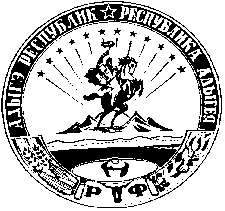 